CONCOURS LIRE ÉGAUX 2017-2019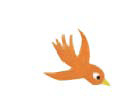 BULLETIN D’INSCRIPTIONÀ retourner par mail entre le 6 octobre et le 20 octobre 2017 à information@talentshauts.fr (sous forme de fichier .doc ou .pdf)NB : les bulletins arrivés avant le 6 octobre ne seront pas pris en compte.L’établissementNom : 	Nom du directeur ou de la directrice : 	Adresse postale : 	Téléphone : 	Mail : 	La classe candidateNiveau et nom (par ex : CP A) : 	Nombre d’élèves : 	L’enseignant-eNom et prénom : 	Téléphone : 	Mail académique (et non personnel) : 	Votre établissement est-il inscrit en Réseau d’éducation prioritaire ?	OUI	NONAvez-vous participé au concours Lire égaux en 2016-2017 ?	OUI	NON